茨城県立中央病院　総務課行きFAX（0296）77－2886    　メール　soumu@chubyoin.pref.ibaraki.jp第２5回公開講座（令和6年3月２日（土））参　加　申　込　書※　ご記入いただきました情報につきましては、今回講座に関するご連絡、集計のみに使用し、　　他の目的には使用いたしません。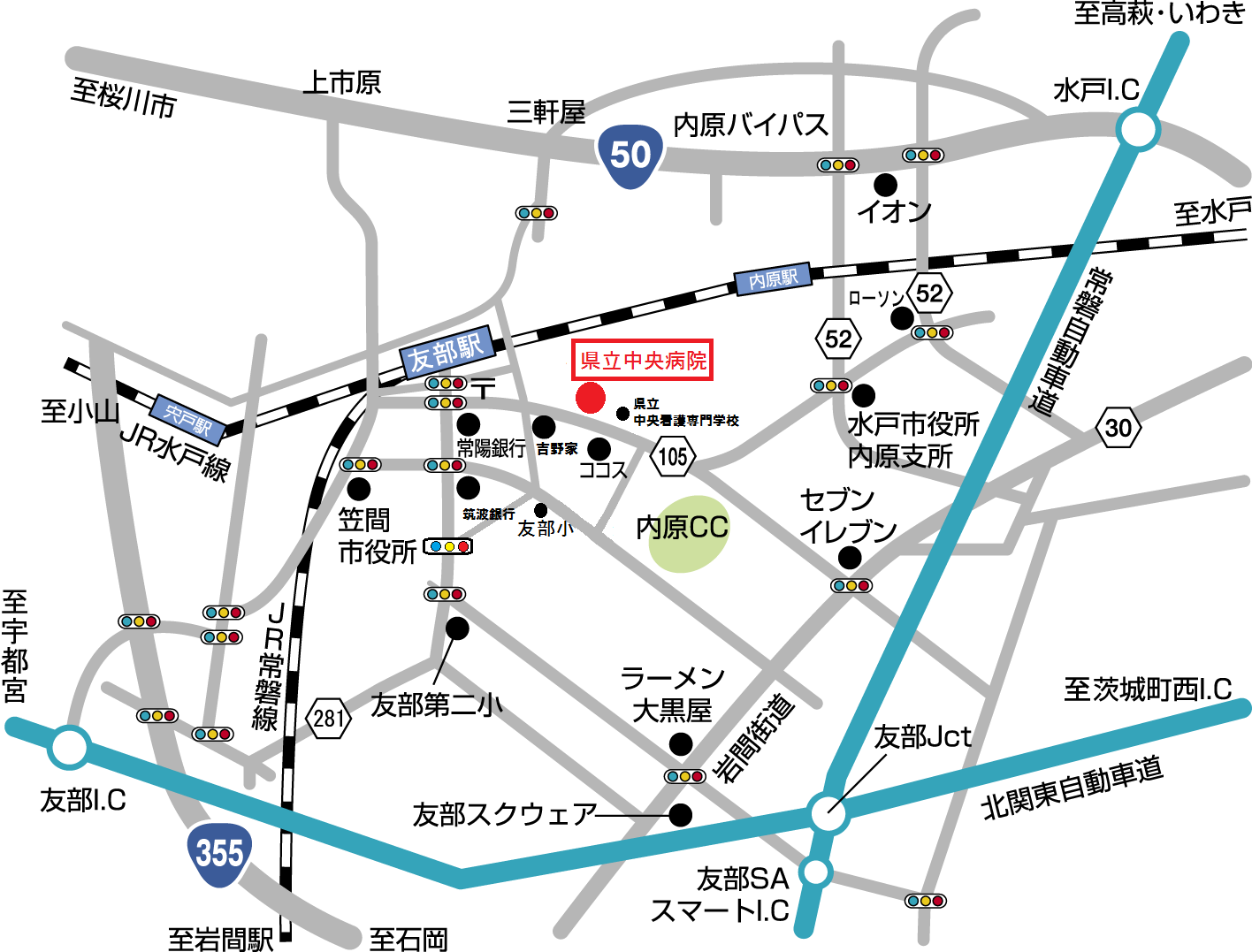 ＪＲ常磐線友部駅からバス・タクシー利用で約５分。徒歩20分程度。お車でお越しの際は，当院無料駐車場（約450台）をご利用下さい。氏　　名住所（市町村名）電話番号またはメールアドレス ※人数制限の際のご連絡に使用いたします。 ※人数制限の際のご連絡に使用いたします。複数で講演会に参加される場合は参加人数複数で講演会に参加される場合は参加人数             人医療相談をご希望の場合相談希望内容 1つに○をつけてください。・消化器領域　・産婦人科領域 　・診療全般 1つに○をつけてください。・消化器領域　・産婦人科領域 　・診療全般